Информацияо результатах участия образовательных организаций среднего профессионального образования во всероссийских проверочных работах в 2021 годуВ соответствии с письмом Федеральной службы по надзору в сфере образования и науки (Рособрнадзор) от 25.02.2021 №14-22 «О проведении всероссийских проверочных работ для обучающихся по образовательным программам среднего профессионального образования в 2021 году», приказом Министерства образования и науки Республики Адыгея от 02.03.2021 №554 О проведении всероссийских проверочных работ для обучающихся по образовательным программам среднего профессионального образования в 2021 году» 3417 студентов из 10 образовательных организаций среднего профессионального образования Республики Адыгея выполнили проверочные работы. В том числе:Статистическая аналитическая информация по результатам ВПРДостижение планируемых результатов / проверяемые требования (умения) в соответствии с ФГОС прилагается в формате .xls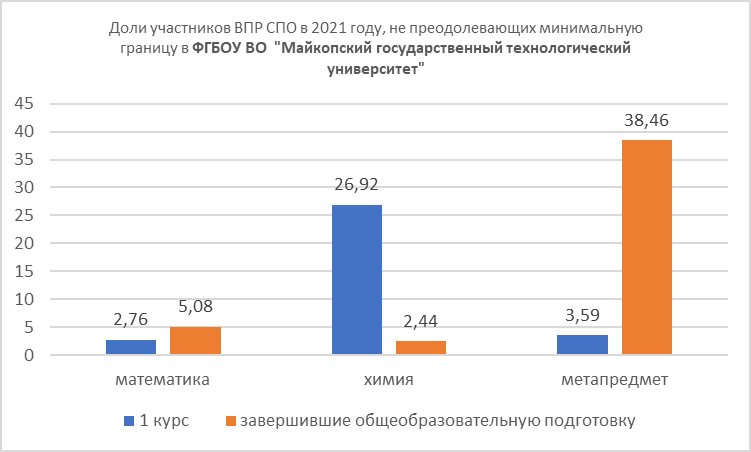 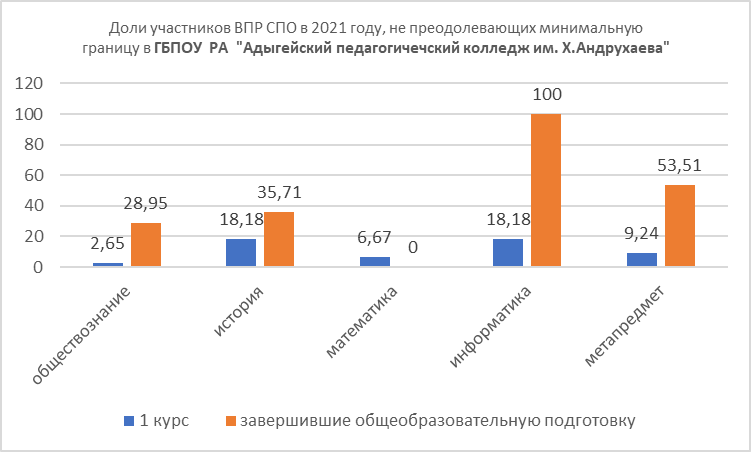 Распределение первичных баллов Предмет1 курс1 курсзавершившие общеобразовательную подготовкузавершившие общеобразовательную подготовкуИтого участников по предметуПредметкол-во ООкол-во участниковкол-во ООкол-во участниковИтого участников по предметуМетапредмет1018401015773417Обществознание21332136269География14815199История12211436Биология43204324644Информатика23083274582Химия31225143265Физика3108281189Математика54096386795Русский язык12412246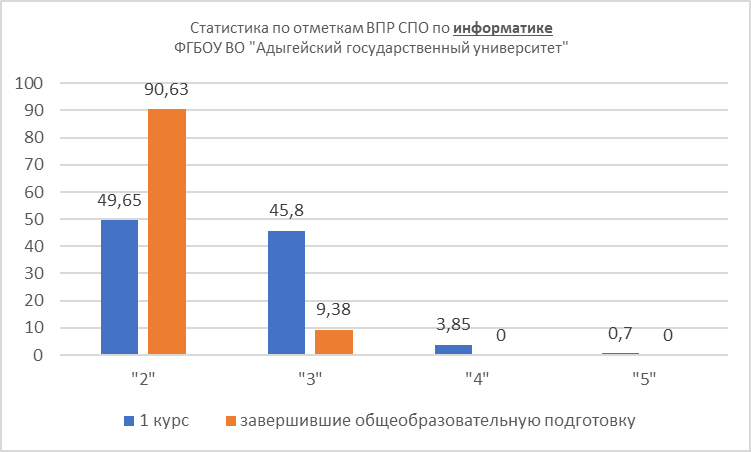 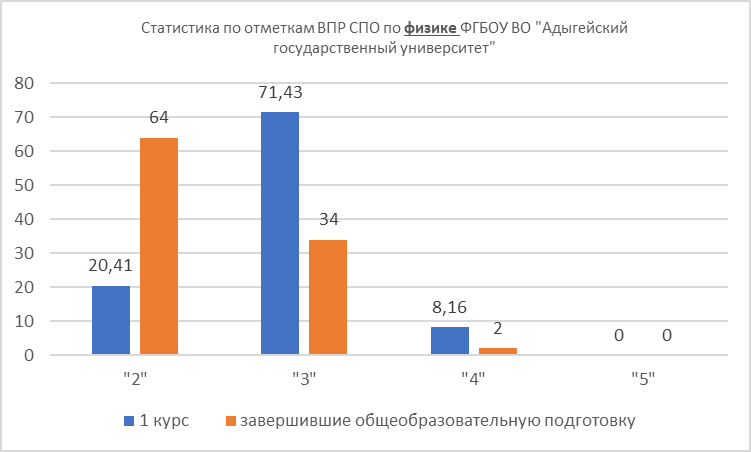 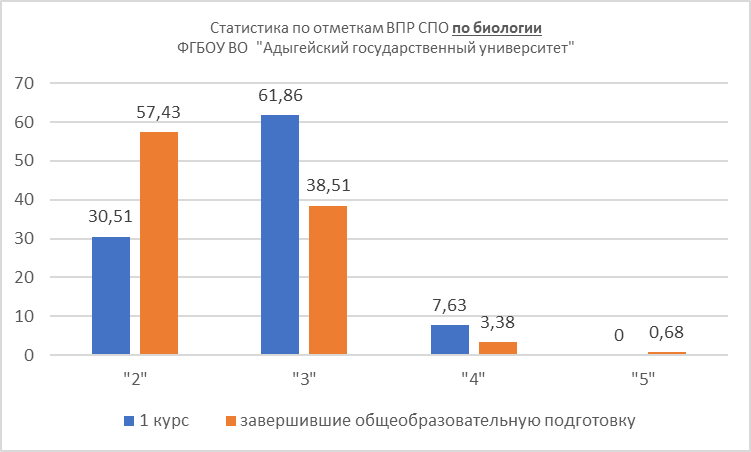 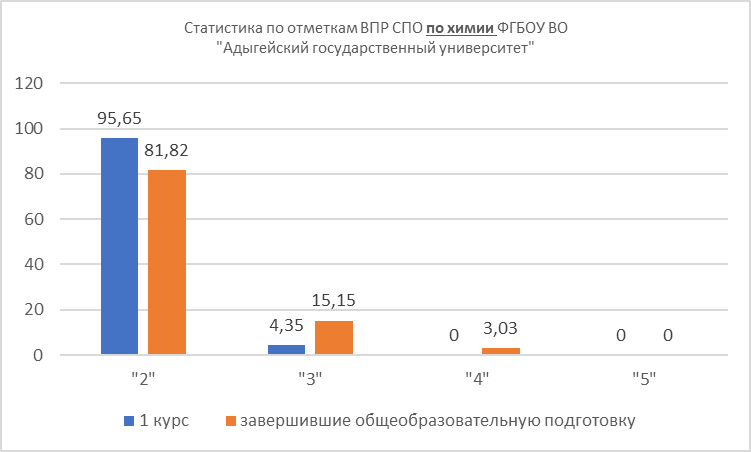 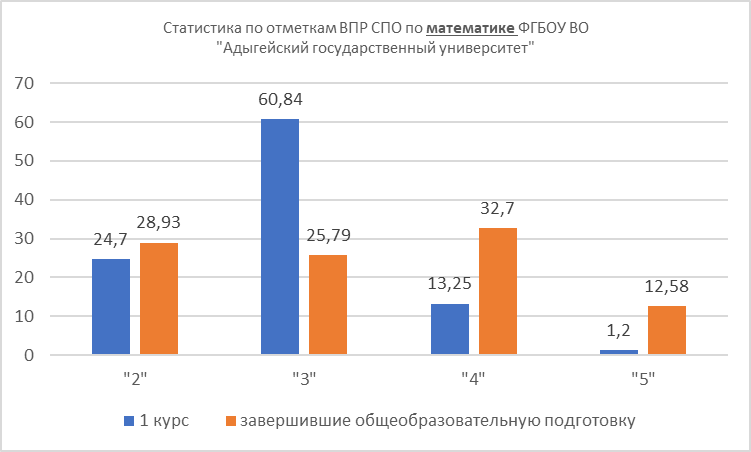 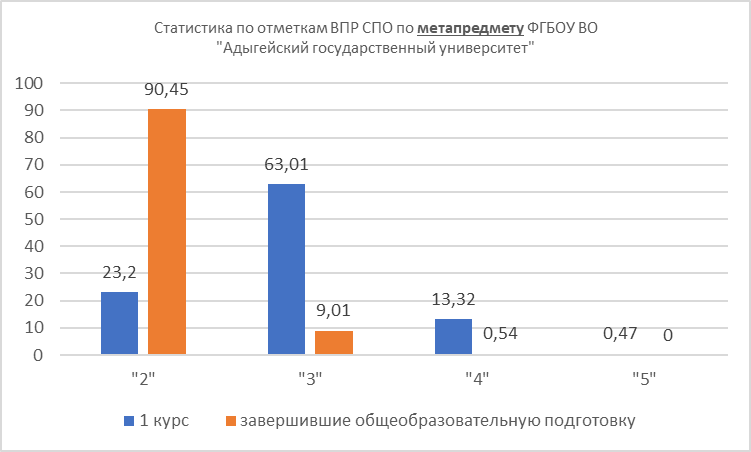 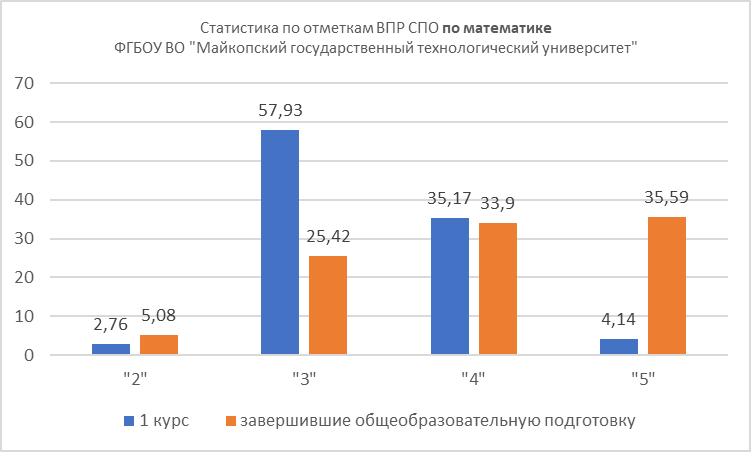 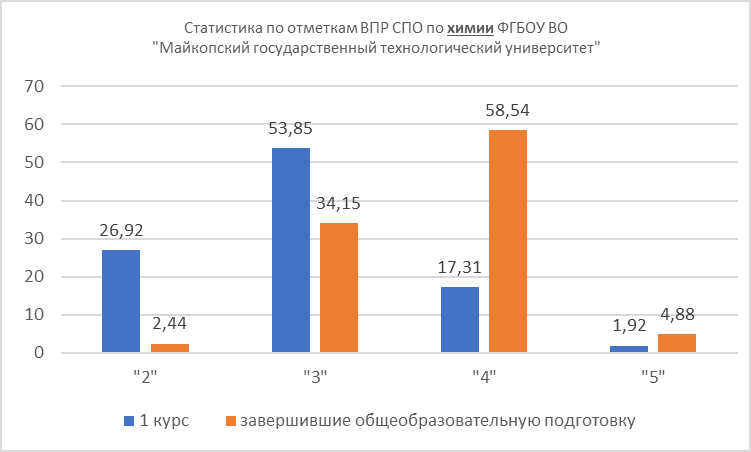 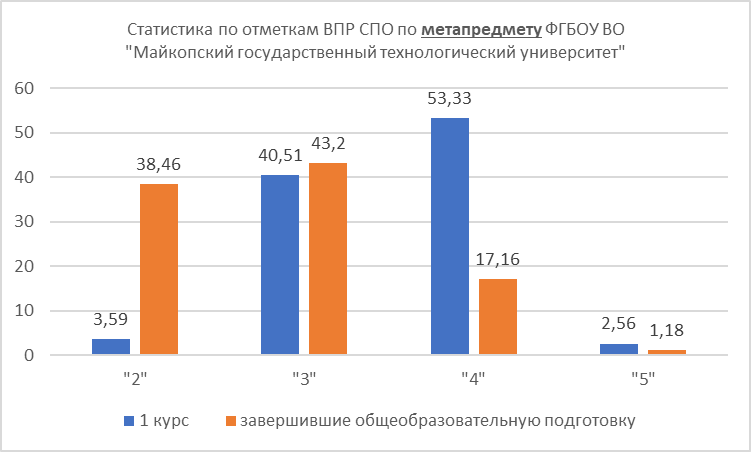 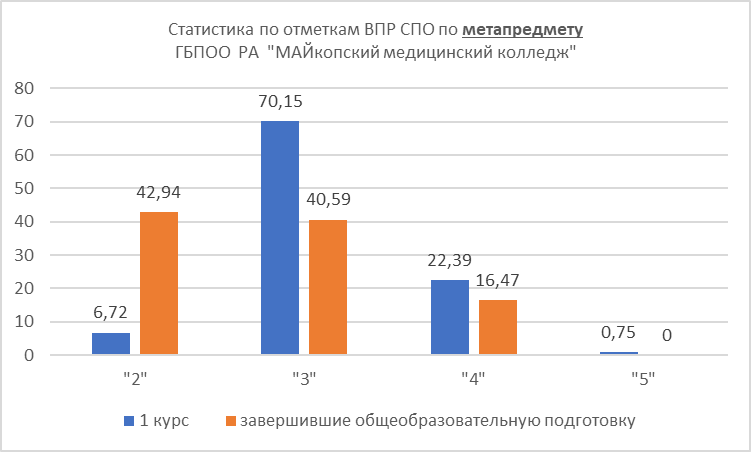 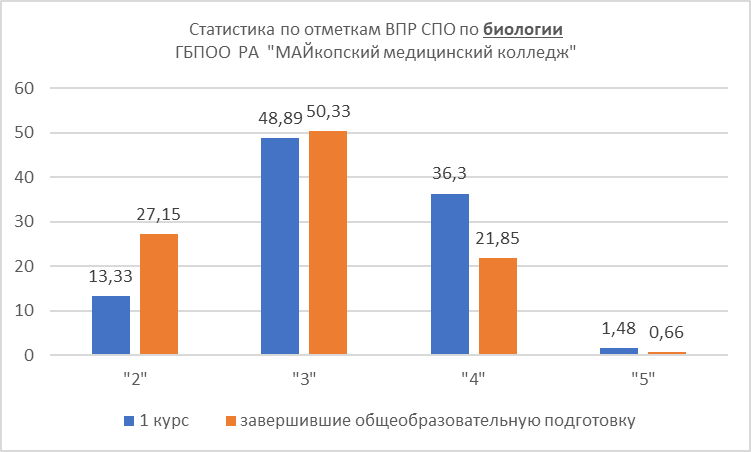 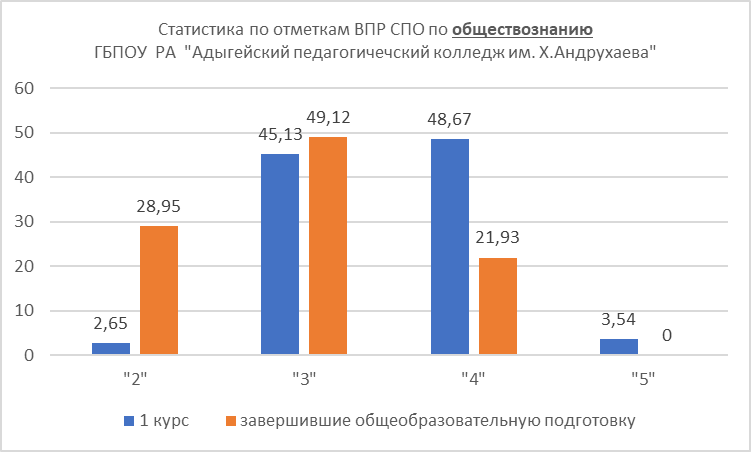 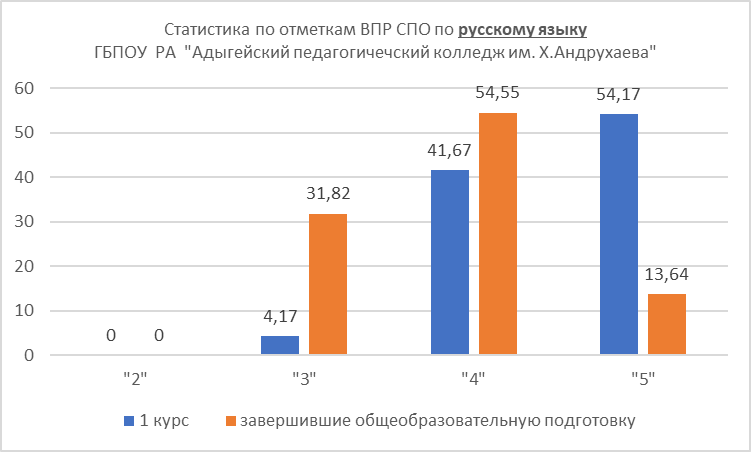 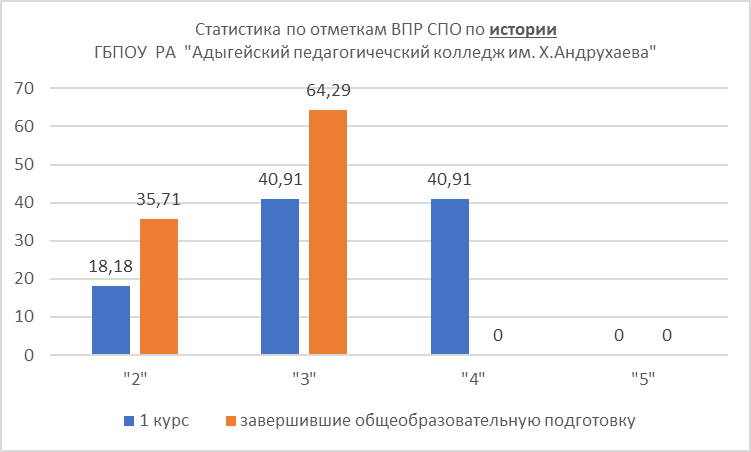 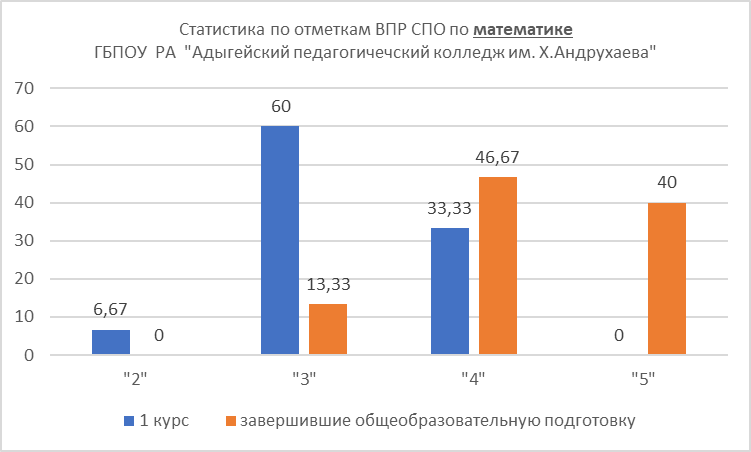 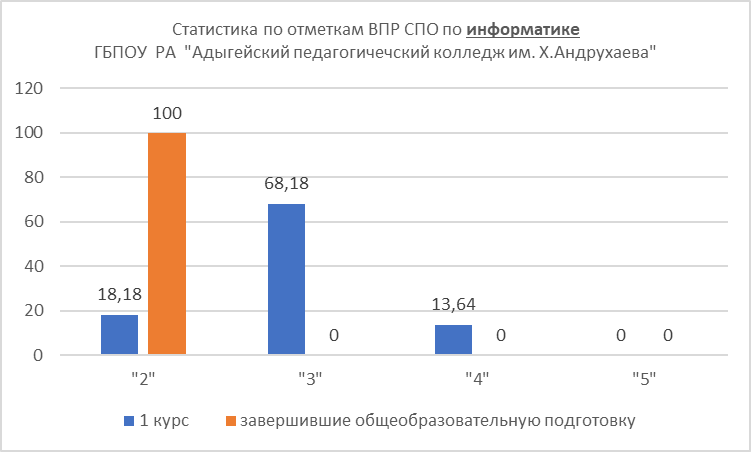 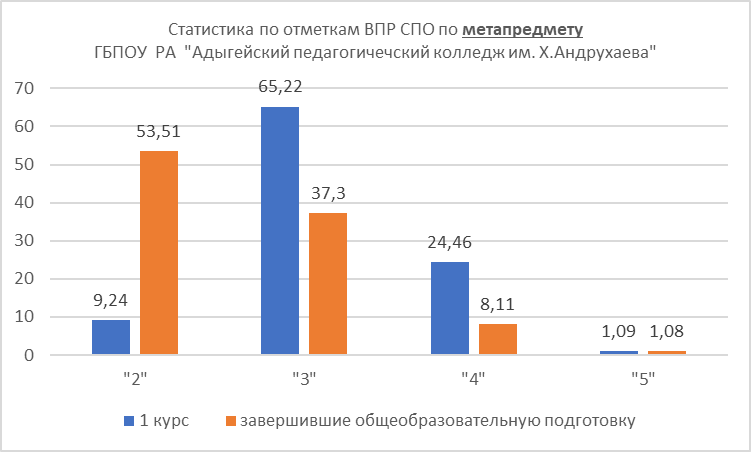 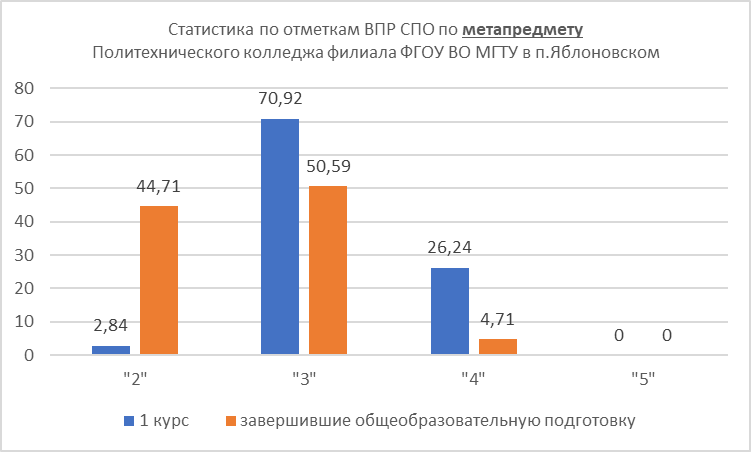 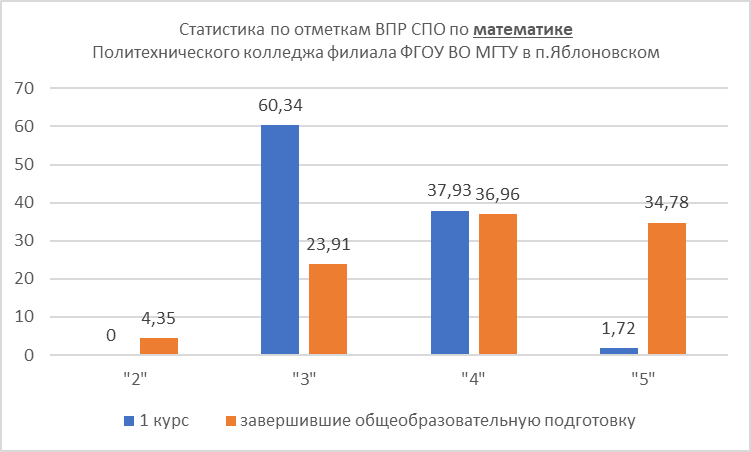 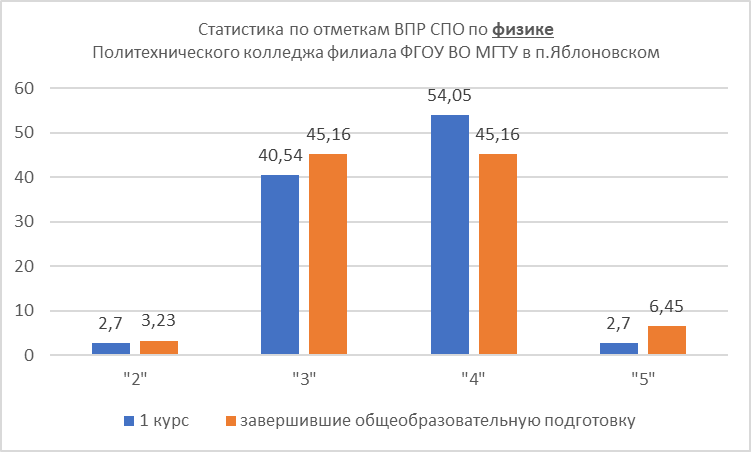 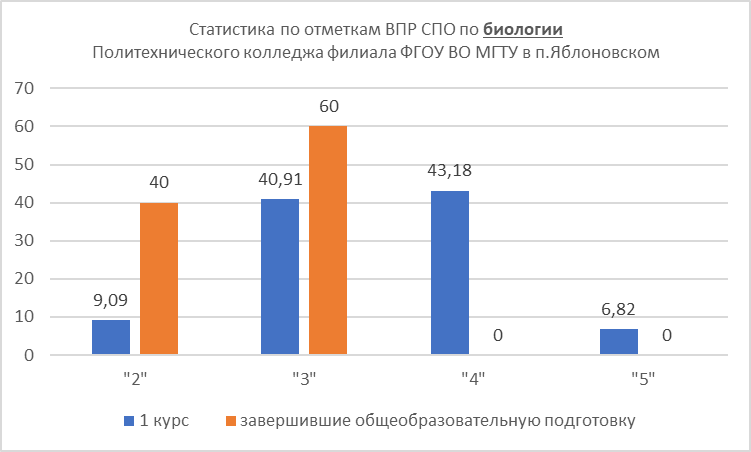 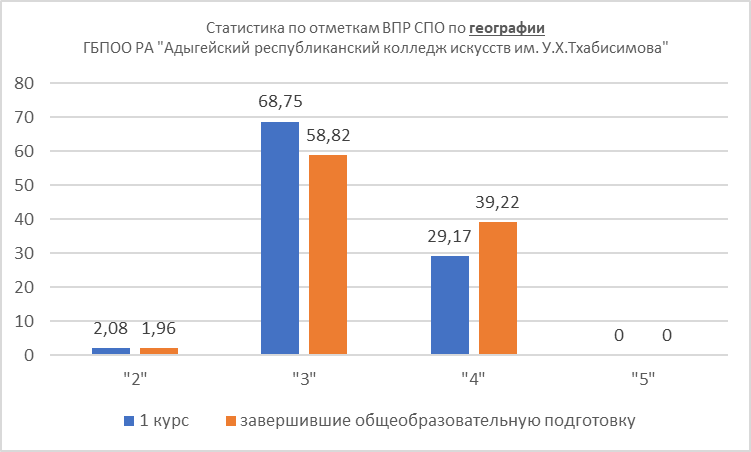 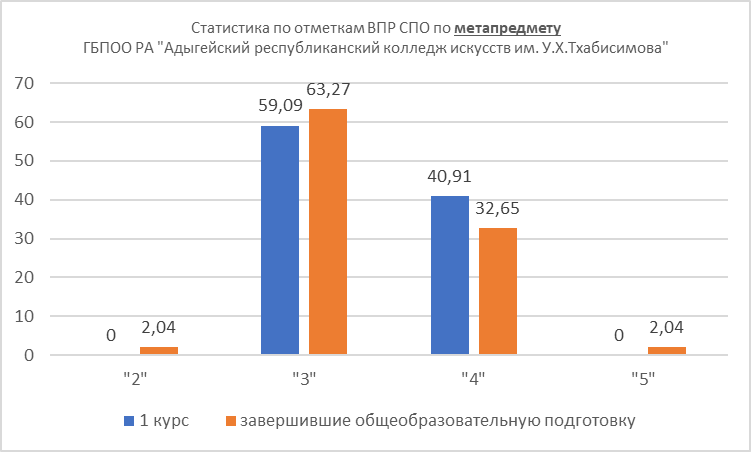 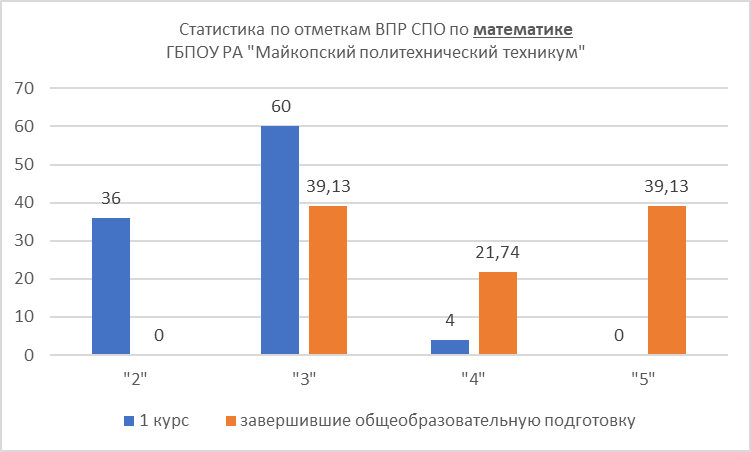 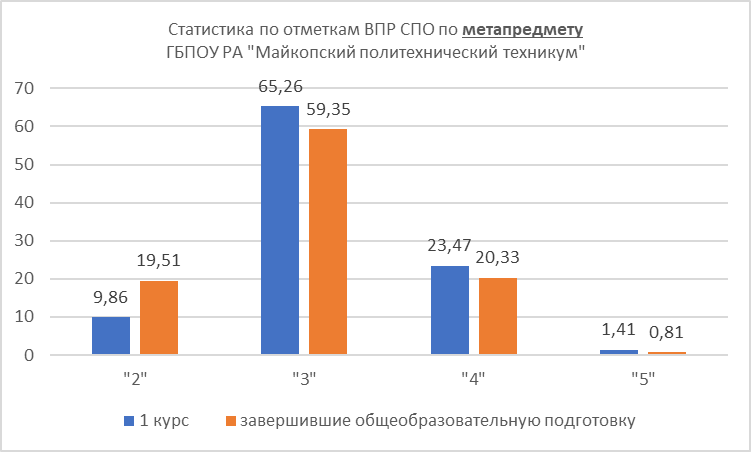 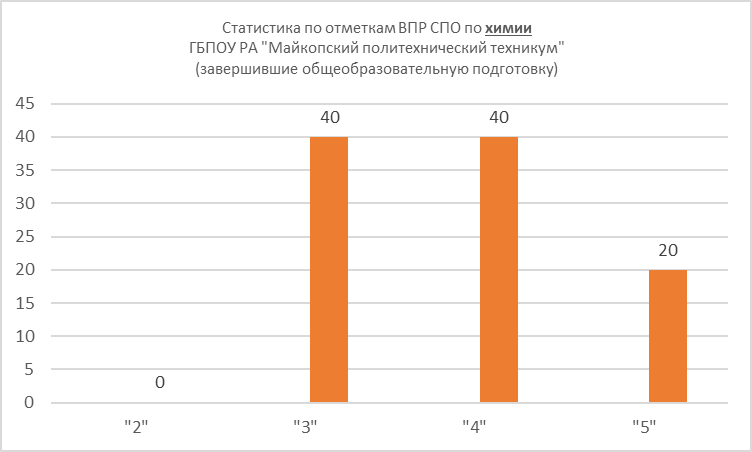 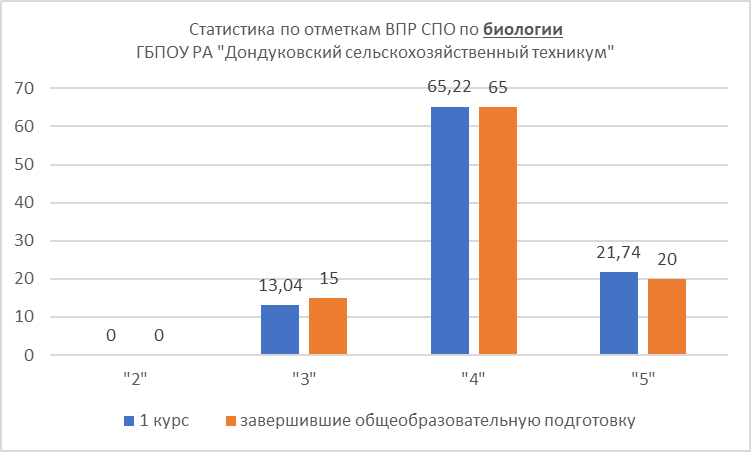 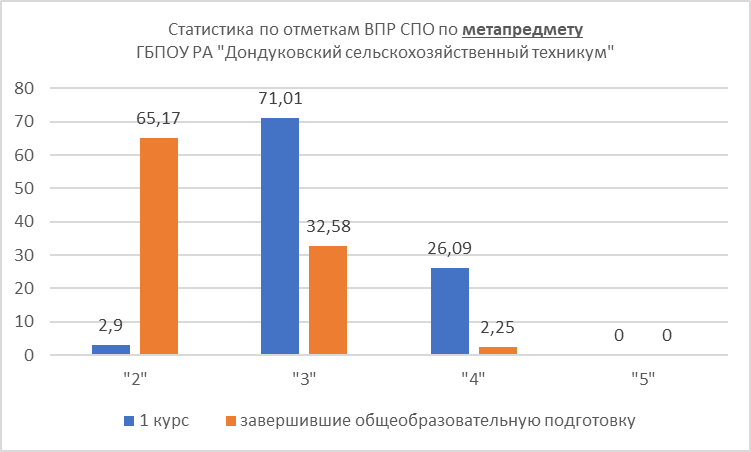 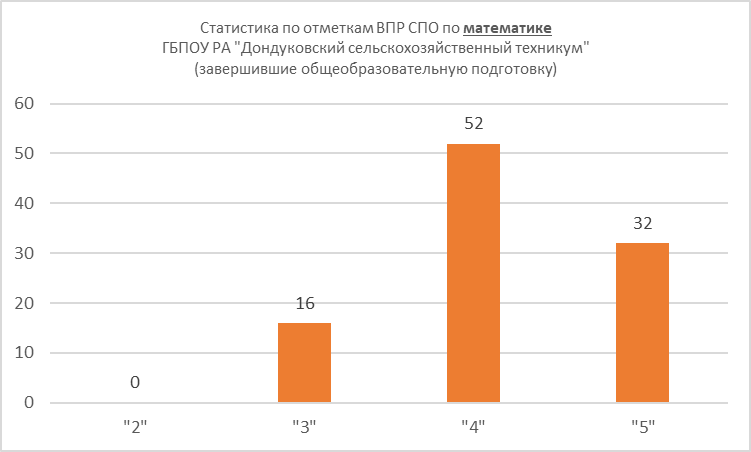 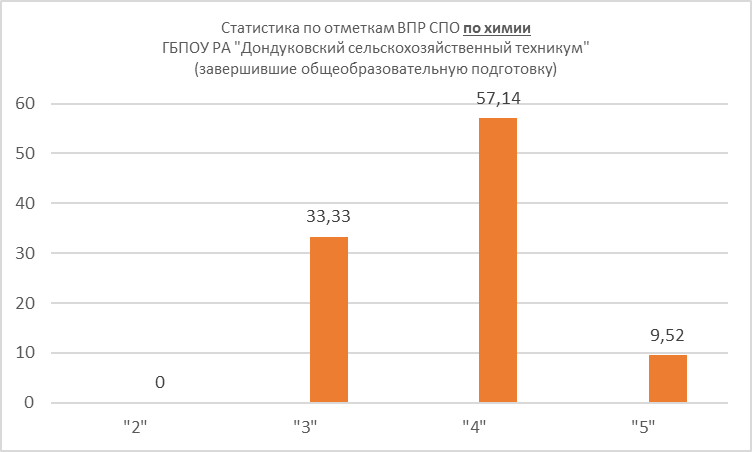 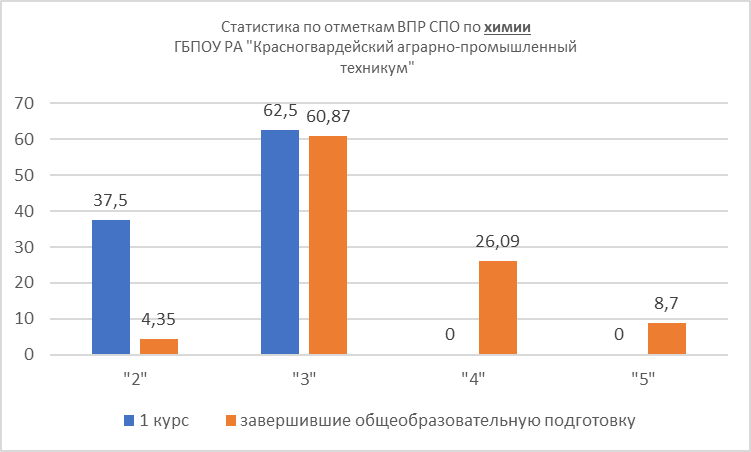 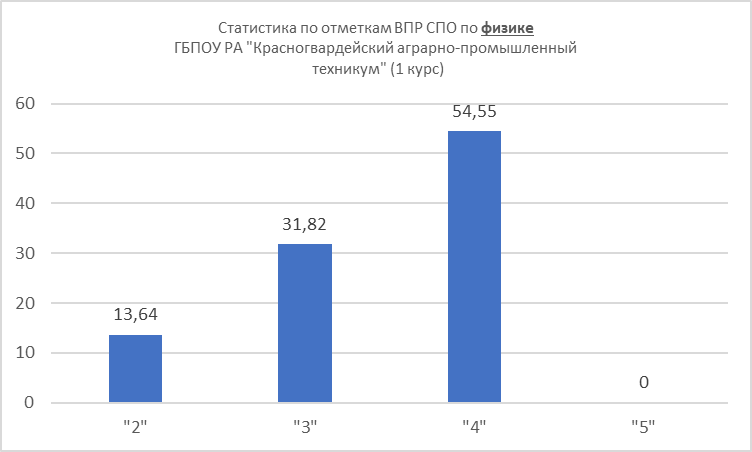 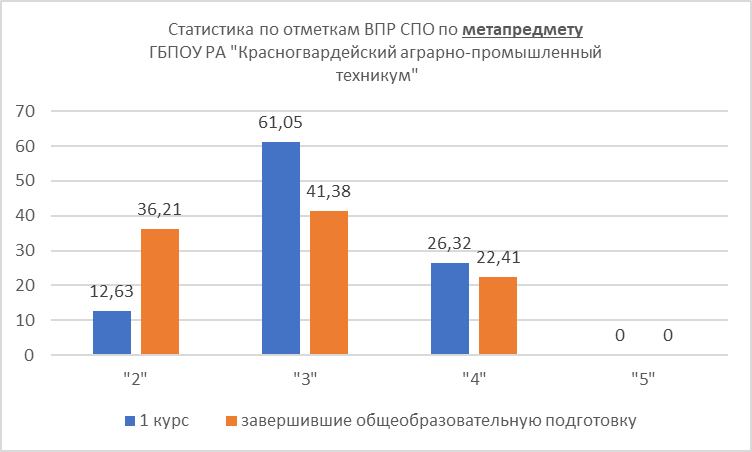 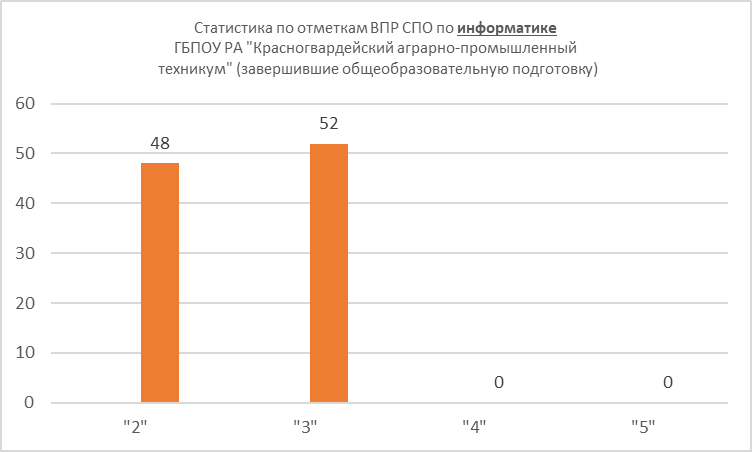 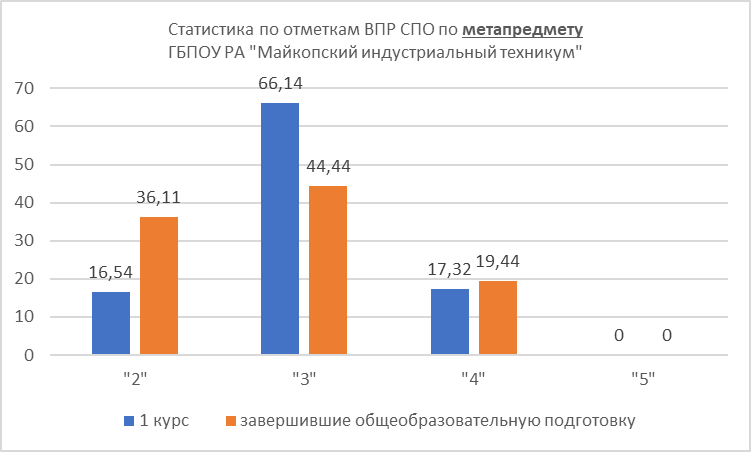 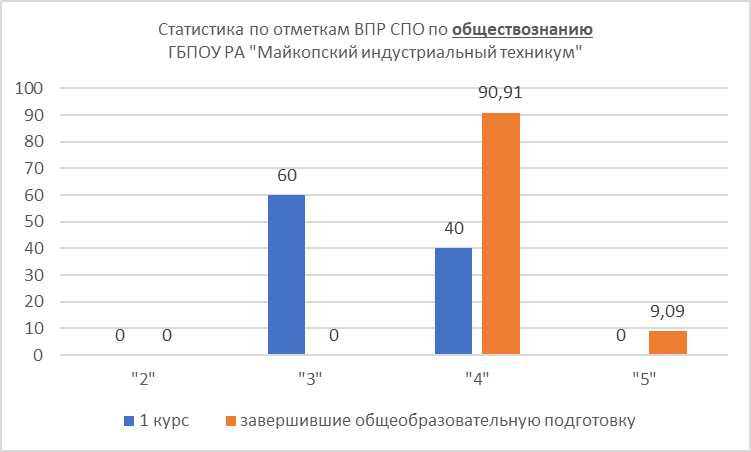 1 курс1 курс1 курс1 курс1 курс1 курс1 курсЗавершившие общеобразовательную подготовкуЗавершившие общеобразовательную подготовкуЗавершившие общеобразовательную подготовкуЗавершившие общеобразовательную подготовкуЗавершившие общеобразовательную подготовкуЗавершившие общеобразовательную подготовкуЗавершившие общеобразовательную подготовкуЗавершившие общеобразовательную подготовкуЗавершившие общеобразовательную подготовкуЗавершившие общеобразовательную подготовкуЗавершившие общеобразовательную подготовкуЗавершившие общеобразовательную подготовкуЗавершившие общеобразовательную подготовкуПеревод первичных баллов в оценкиПеревод первичных баллов в оценкиПеревод первичных баллов в оценкиПеревод первичных баллов в оценкиПеревод первичных баллов в оценкиПеревод первичных баллов в оценкиПеревод первичных баллов в оценкиПеревод первичных баллов в оценкиПеревод первичных баллов в оценкиПеревод первичных баллов в оценкиПеревод первичных баллов в оценкиПеревод первичных баллов в оценкиПеревод первичных баллов в оценкиПеревод первичных баллов в оценкиПеревод первичных баллов в оценкиПеревод первичных баллов в оценкиПеревод первичных баллов в оценкиПеревод первичных баллов в оценкиПеревод первичных баллов в оценкиПеревод первичных баллов в оценки«2»«2»«3»«3»«4»«4»«5»«2»«2»«2»«2»«3»«3»«3»«4»«4»«4»«4»«5»«5»Русский языкРусский языкРусский языкРусский языкРусский языкРусский языкРусский языкРусский языкРусский языкРусский языкРусский языкРусский языкРусский языкРусский языкРусский языкРусский языкРусский языкРусский языкРусский языкРусский язык0-100-1011-1611-1617-2117-2122-260-100-100-100-1011-1711-1711-1718-2318-2318-2318-2324-2924-29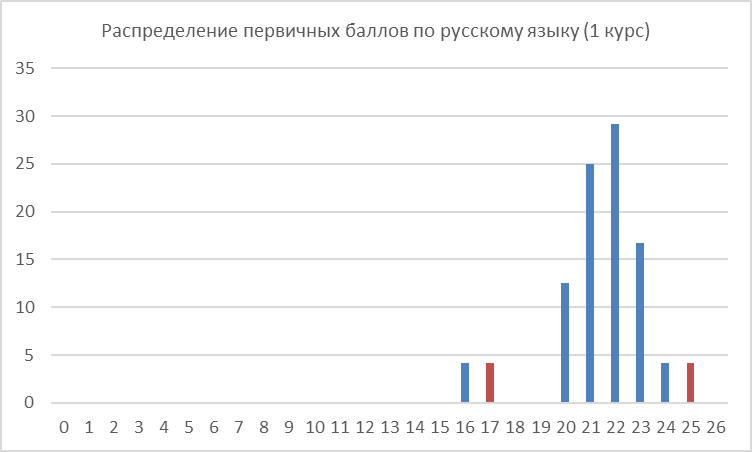 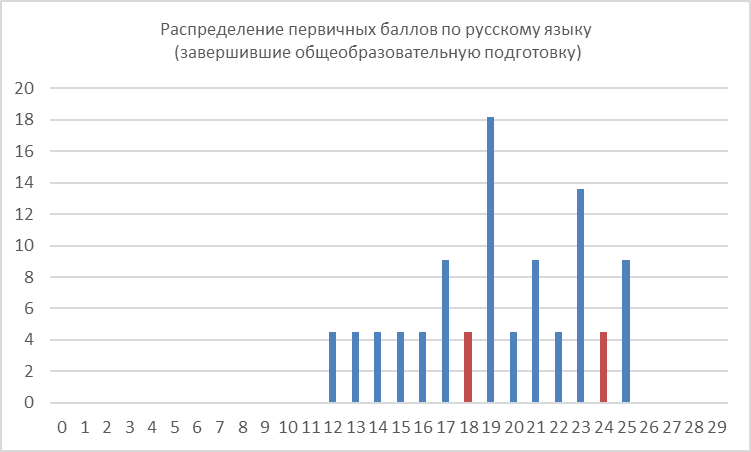 БиологияБиологияБиологияБиологияБиологияБиологияБиологияБиологияБиологияБиологияБиологияБиологияБиологияБиологияБиологияБиологияБиологияБиологияБиологияБиология0-90-910-1710-1718-2418-2425-310-100-100-100-1011-1711-1711-1718-2418-2418-2418-2425-3225-32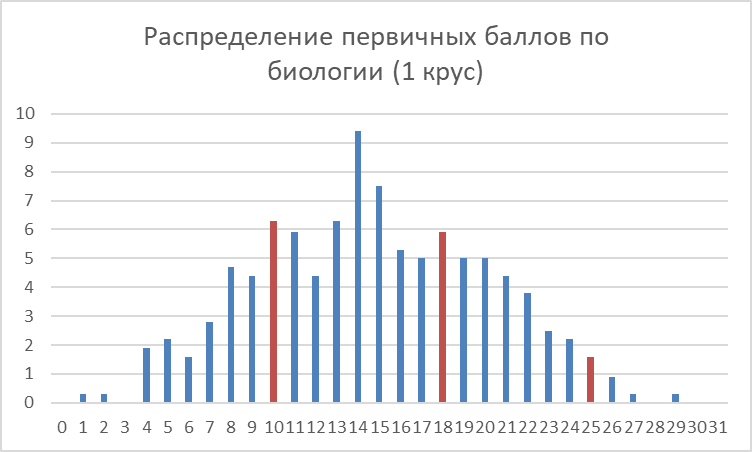 ГеографияГеографияГеографияГеографияГеографияГеографияГеографияГеографияГеографияГеографияГеографияГеографияГеографияГеографияГеографияГеографияГеографияГеографияГеографияГеография0-60-67-107-1011-1411-1415-180-60-67-127-127-127-1213-1713-1713-1718-2118-2118-2118-21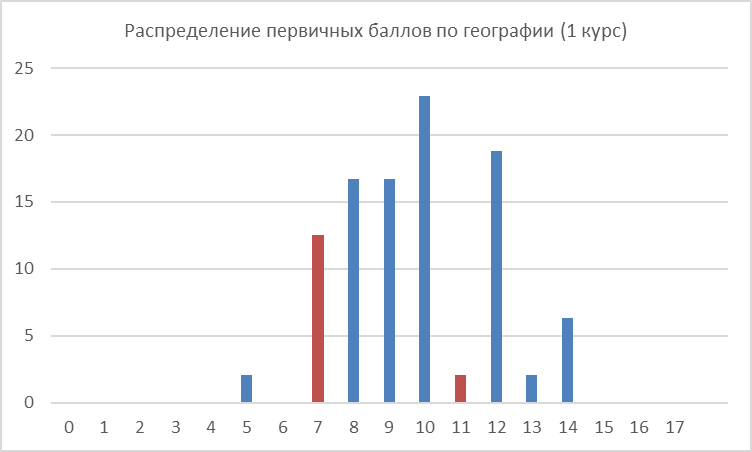 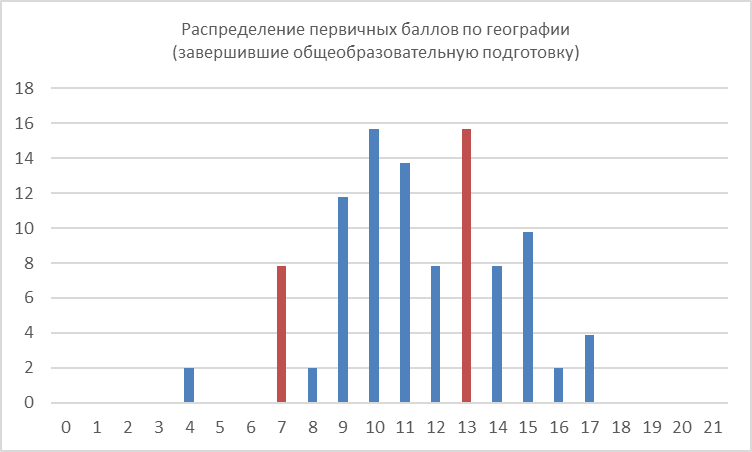 ИнформатикаИнформатикаИнформатикаИнформатикаИнформатикаИнформатикаИнформатикаИнформатикаИнформатикаИнформатикаИнформатикаИнформатикаИнформатикаИнформатикаИнформатикаИнформатикаИнформатикаИнформатикаИнформатикаИнформатика0-40-45-105-1011-1611-1617-190-67-117-117-117-1112-1512-1512-1512-1512-1516-1916-1916-19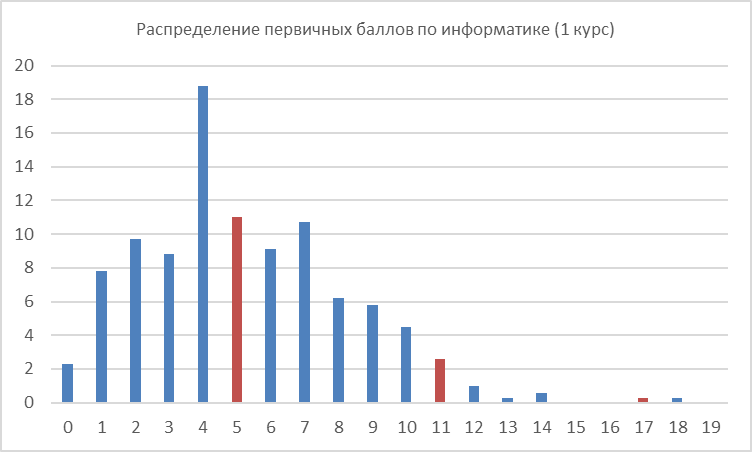 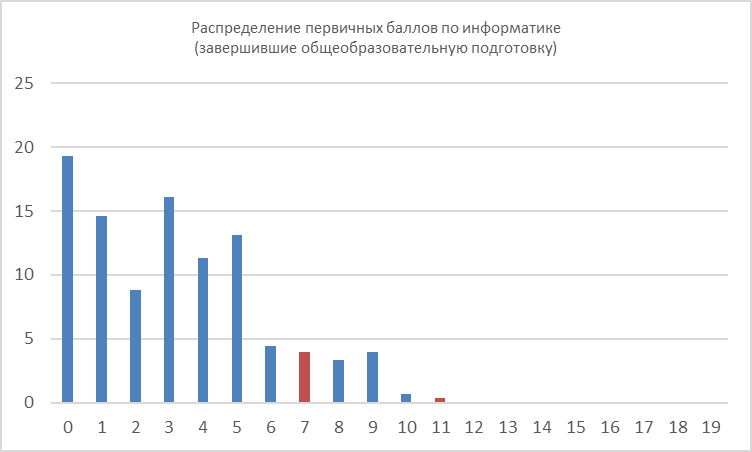 ИсторияИсторияИсторияИсторияИсторияИсторияИсторияИсторияИсторияИсторияИсторияИсторияИсторияИсторияИсторияИсторияИсторияИсторияИсторияИстория0-56-116-1112-1612-1617-2017-200-60-60-67-117-117-117-117-1112-1512-1512-1512-1516-19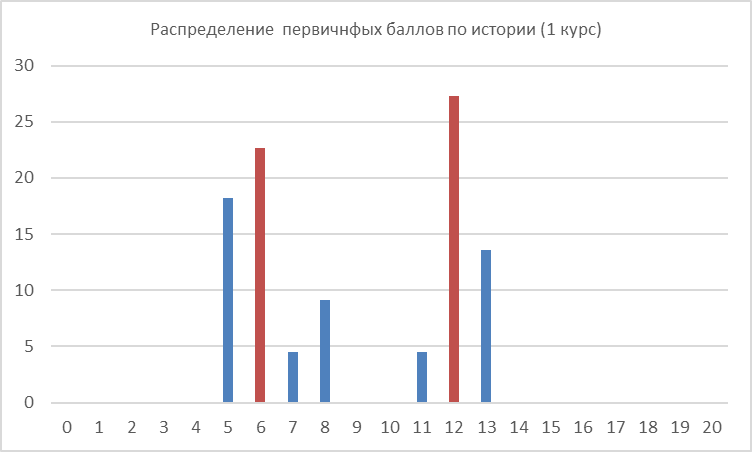 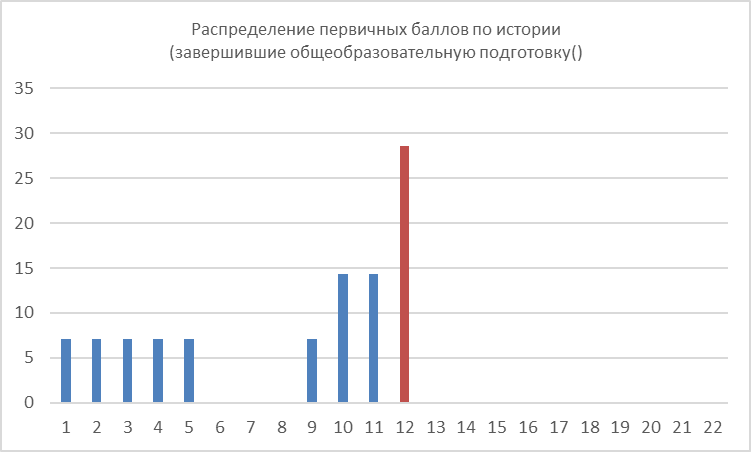 МатематикаМатематикаМатематикаМатематикаМатематикаМатематикаМатематикаМатематикаМатематикаМатематикаМатематикаМатематикаМатематикаМатематикаМатематикаМатематикаМатематикаМатематикаМатематикаМатематика0-45-105-1011-1411-1415-1815-180-50-50-56-96-96-96-96-910-1210-1210-1210-1213-15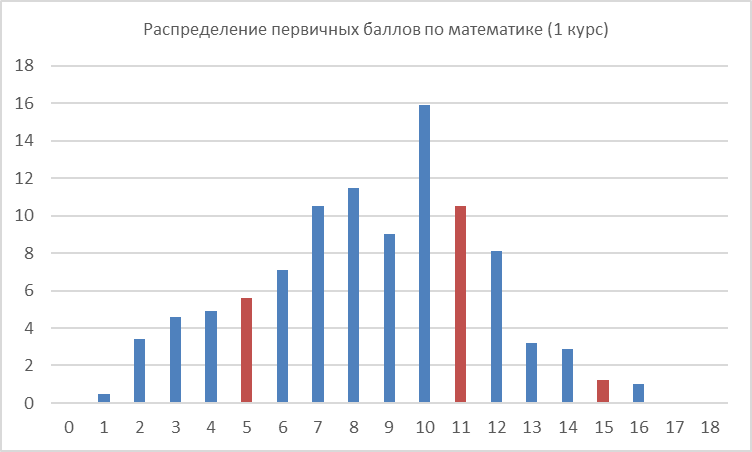 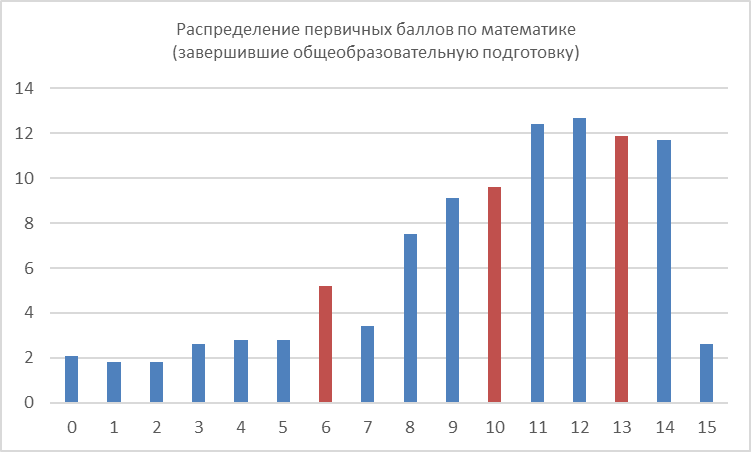 Метапредметные результаты обученияМетапредметные результаты обученияМетапредметные результаты обученияМетапредметные результаты обученияМетапредметные результаты обученияМетапредметные результаты обученияМетапредметные результаты обученияМетапредметные результаты обученияМетапредметные результаты обученияМетапредметные результаты обученияМетапредметные результаты обученияМетапредметные результаты обученияМетапредметные результаты обученияМетапредметные результаты обученияМетапредметные результаты обученияМетапредметные результаты обученияМетапредметные результаты обученияМетапредметные результаты обученияМетапредметные результаты обученияМетапредметные результаты обучения0-1213-2513-2526-3726-3738-4638-460-130-130-1314-2214-2214-2214-2214-2223-3123-3123-3123-3132-39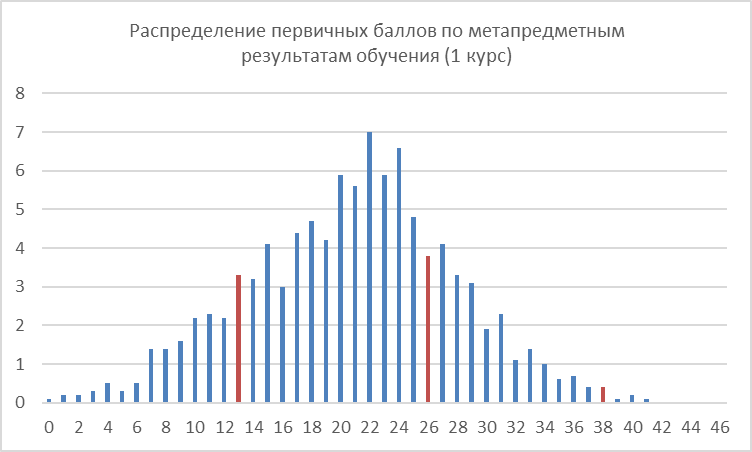 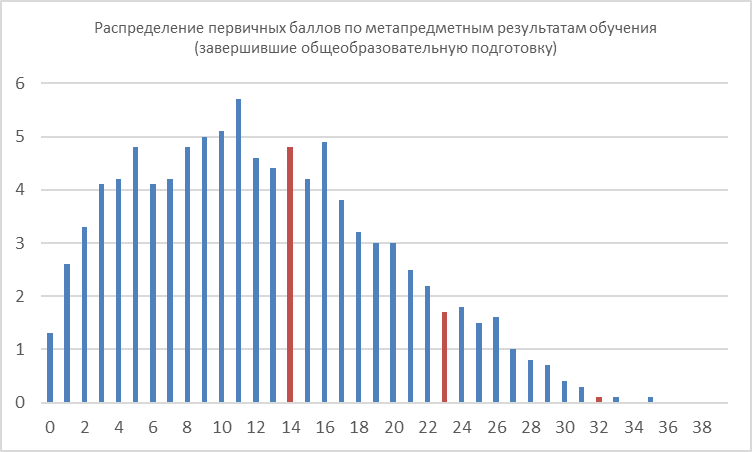 ОбществознаниеОбществознаниеОбществознаниеОбществознаниеОбществознаниеОбществознаниеОбществознаниеОбществознаниеОбществознаниеОбществознаниеОбществознаниеОбществознаниеОбществознаниеОбществознаниеОбществознаниеОбществознаниеОбществознаниеОбществознаниеОбществознаниеОбществознание0-910-1510-1516-2016-2021-2521-250-100-100-1011-1811-1811-1811-1811-1819-2619-2619-2619-2627-32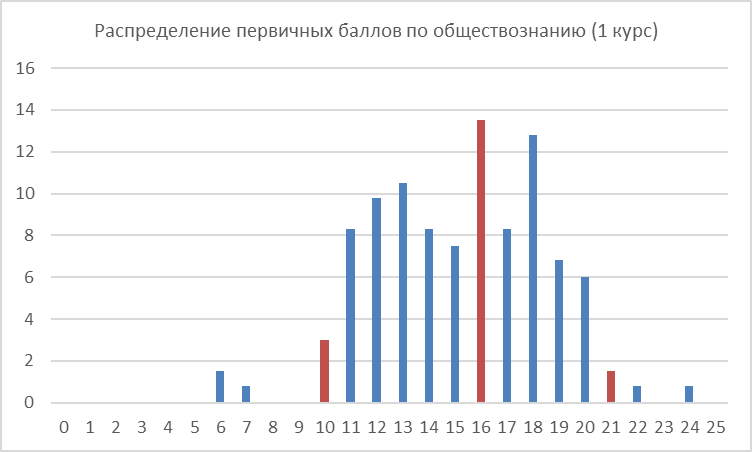 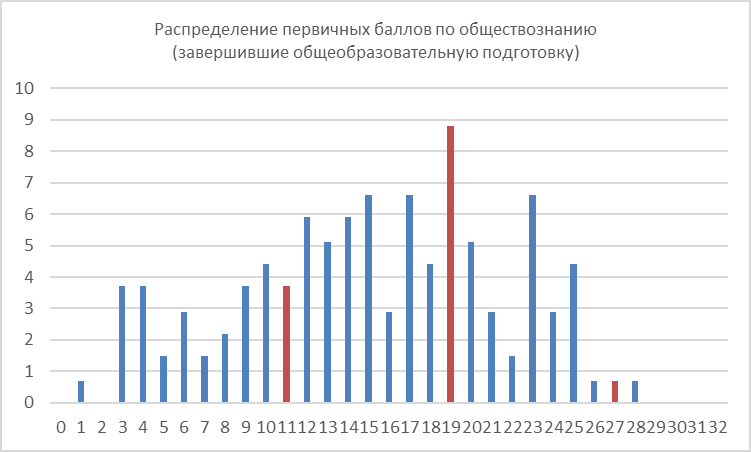 ФизикаФизикаФизикаФизикаФизикаФизикаФизикаФизикаФизикаФизикаФизикаФизикаФизикаФизикаФизикаФизикаФизикаФизикаФизикаФизика0-89-189-1819-2619-2627-3327-330-80-80-89-159-159-159-159-1516-2016-2016-2016-2021-26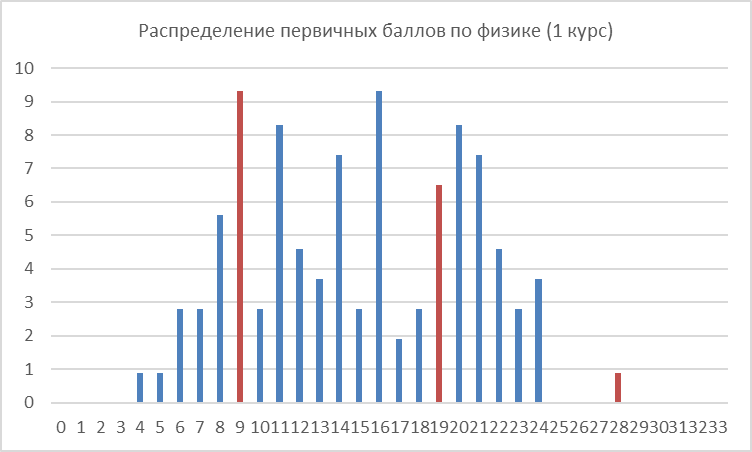 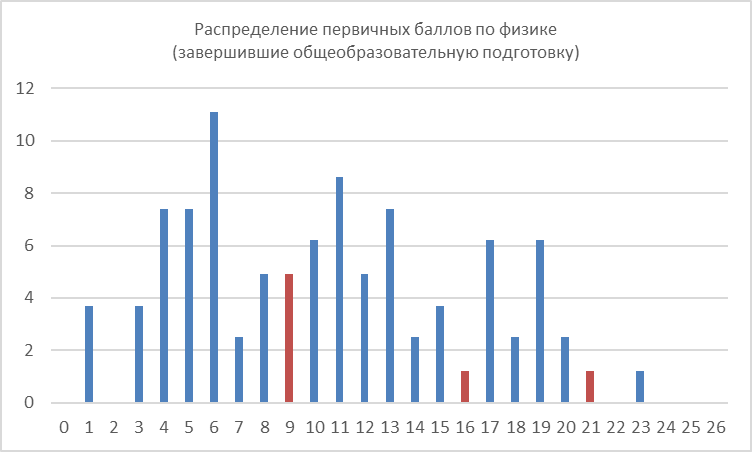 ХимияХимияХимияХимияХимияХимияХимияХимияХимияХимияХимияХимияХимияХимияХимияХимияХимияХимияХимияХимия0-89-189-1819-2619-2627-3427-340-100-100-1011-1911-1911-1911-1911-1920-2720-2720-2720-2728-33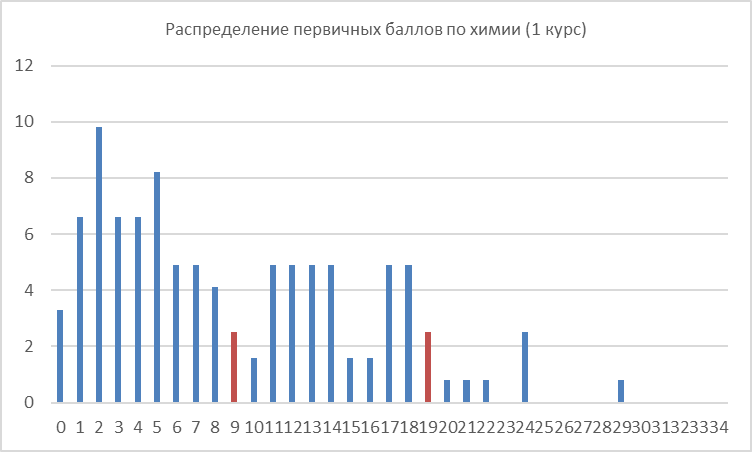 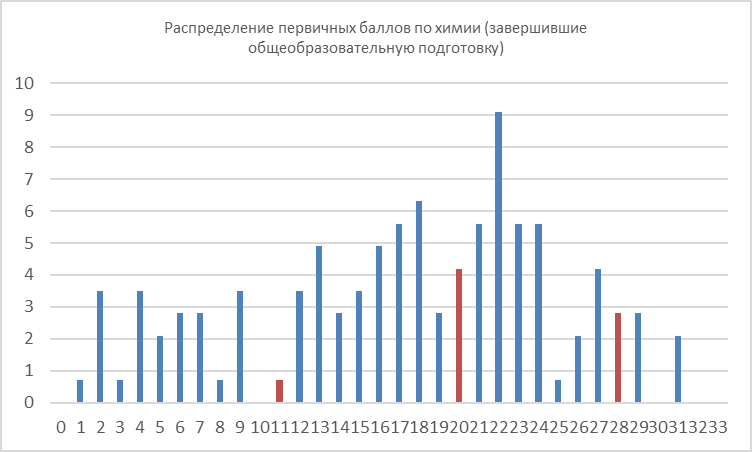 